Решение № 58 от 30 мая 2017 г. О проекте решения Совета депутатов муниципального округа Головинский «О внесении изменений и дополнении в Устав муниципального округа»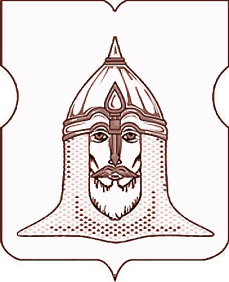 СОВЕТ ДЕПУТАТОВМУНИЦИПАЛЬНОГО ОКРУГА ГОЛОВИНСКИЙРЕШЕНИЕ 30 мая 2017 года № 58О проекте решения Совета депутатов муниципального округа Головинский «О внесении изменений и дополнении в Устав муниципального округа»В соответствии с частью 3 статьи 28, частью 4 статьи 44 Федерального закона от 6 октября 2003 года № 131-ФЗ «Об общих принципах организации местного самоуправления в Российской Федерации»                Советом депутатов принято решение:1. Принять за основу проект решения Совета депутатов муниципального округа Головинский «О внесении изменений и дополнений в Устав муниципального округа Головинский» (далее – проект решения) (приложение).2. Определить, что прием предложений граждан по проекту решения осуществляется по адресу: город Москва, улица Флотская, дом 1, левое крыло здания, первый этаж, кабинет № 104 с «13» июня 2017 года по «12» июля 2017 года с 09 часов 00 минут до 13 часов 00 минут и с 14 часов 00 минут до 15 часов 45 минут.Контактное лицо: Данько Александр Александрович, номера телефона и факса: 8 (495) 708-62-02, адрес электронной почты:mgolovino@nao.mos.ru.3. Назначить на 27 июля 2017 года с 17 часов 00 мин до 18 часов 00 минут, в малом зале, расположенном по адресу: город Москва, улица Флотская, дом 1, левое крыло здания, первый этаж, публичные слушания по проекту решения указанного в пункте 1 настоящего решения.            4.  Учет предложений граждан, организацию и проведение публичных слушаний по проекту решения возложить на Комиссию по организации работы Совета депутатов и осуществлению контроля за работой органов и должностных лиц местного самоуправления (Регламентная комиссия).5.    Администрации муниципального округа Головинский:5.1. Опубликовать настоящее решение в бюллетене «Московский муниципальный вестник» и разместить на официальном сайте органов местного самоуправления муниципального округа Головинский www.nashe-golovino.ru;5.2. Результаты публичных слушаний о рассмотрении проекта решения Совета депутатов муниципального округа Головинский «О проекте решения Совета депутатов муниципального округа Головинский «О внесении изменений и дополнении в Устав муниципального округа» и разместить на официальном сайте органов местного самоуправления муниципального округа Головинский www.nashe-golovino.ru.6. Настоящее решение вступает в силу со дня его опубликования.7. Контроль исполнения настоящего решения возложить на главу муниципального округа Головинский Архипцову Н.В. и председателя регламентной комиссии - депутата Сердцева А.И.Главамуниципального округа Головинский                                                  Н.В. АрхипцоваПриложениек решению Совета депутатов муниципального округа Головинскийот 30 мая 2017 года  № 58проектСОВЕТ ДЕПУТАТОВмуниципального округаГоловинскийРЕШЕНИЕО внесении изменений и дополнений                      в Устав муниципального округаГоловинскийВ целях приведения Устава муниципального округа Головинский                                    в соответствие с федеральными законами от 6 октября 2003 года № 131-ФЗ                             «Об общих принципах организации местного самоуправления в 
Российской Федерации» и от 2 марта 2007 года № 25-ФЗ «О муниципальной службе                     в Российской Федерации», законами города Москвы 
от 6 ноября 2002 года № 56 «Об организации местного самоуправления в городе Москве» и от 22 октября 2008 года № 50 «О муниципальной службе в городе Москве»                                  Советом депутатов принято решение:1. Внести в Устав муниципального округа Головинский следующие изменения и дополнения:1)  часть 7 статьи 15 изложить в следующей редакции:«7. В случае временного отсутствия или досрочного прекращения полномочий главы муниципального округа либо применения к нему по решению суда мер процессуального принуждения в виде заключения под стражу или временного отстранения от должности его полномочия временно исполняет заместитель Председателя Совета депутатов.»;2)  пункт 1 части 2 статьи 15.1 изложить в следующей редакции:«1) в случае временного отсутствия или досрочного прекращения полномочий главы муниципального округа либо применения к нему по решению суда мер процессуального принуждения в виде заключения под стражу или временного отстранения его от должности временно исполняет полномочия главы муниципального округа;»;3) в статье 19:а) дополнить частью 6 следующего содержания:«6. В случае временного отсутствия или досрочного прекращения полномочий главы администрации либо применения к нему по решению суда мер процессуального принуждения в виде заключения под стражу или временного отстранения от должности его полномочия временно исполняет заместитель главы администрации.4) в статье 32:а) дополнить частью 6 следующего содержания:«6. Квалификационные требования к уровню профессионального образования, стажу муниципальной службы или работы по специальности, направлению подготовки, необходимым для замещения должностей муниципальной службы, устанавливаются решением Совета депутатов в соответствии с Законом города Москвы от 22 октября 2008 года № 50 «О муниципальной службе в городе Москве».»;5) часть 5 статьи 34 изложить в следующей редакции:«5. Одновременно с проектом Устава, проектом муниципального нормативного правового акта о внесении изменений и дополнений в данный устав публикуется (обнародуется) порядок учета предложений и участия граждан в обсуждении проекта Устава, определяемый нормативным правовым актом Совета депутатов, кроме случаев, когда в устав муниципального образования вносятся изменения в форме точного воспроизведения положений Конституции Российской Федерации, федеральных законов, конституции (устава) или законов субъекта Российской Федерации в целях приведения данного устава в соответствие с этими нормативными правовыми актами;».; 6) пункт 1 части 5 статьи 48 изложить в следующей редакции:«1) проект устава муниципального образования, а также проект муниципального нормативного правового акта о внесении изменений и дополнений в данный устав, кроме случаев, когда в устав муниципального образования вносятся изменения в форме точного воспроизведения положений Конституции Российской Федерации, федеральных законов, конституции (устава) или законов субъекта Российской Федерации в целях приведения данного устава в соответствие с этими нормативными правовыми актами;».2.  Администрации муниципального округа Головинский:2.1. Опубликовать настоящее решение в бюллетене «Московский муниципальный вестник» и разместить на официальном сайте органов местного самоуправления муниципального округа Головинский www.nashe-golovino.ru;2.2. Направить настоящее решение на государственную регистрацию в Главное управление Министерства юстиции Российской Федерации по Москве.2.3. Опубликовать настоящее решение после государственной регистрации в Главном управлении Министерства юстиции Российской Федерации по Москве.3. Настоящее решение вступает в силу со дня его официального опубликования.     4.  Контроль исполнения настоящего решения возложить на главу муниципального округа Головинский Архипцову Н.В. и председателя регламентной комиссии - депутата Сердцева А.И.Главамуниципального округа Головинский                                                            Н.В. Архипцова